Для сайтаВ преддверии празднования Дня города проводится муниципальный конкурс на создание гимна города Зеленоградска. Конкурс проводится до 05 сентября 2022г.  Положение (ссылка).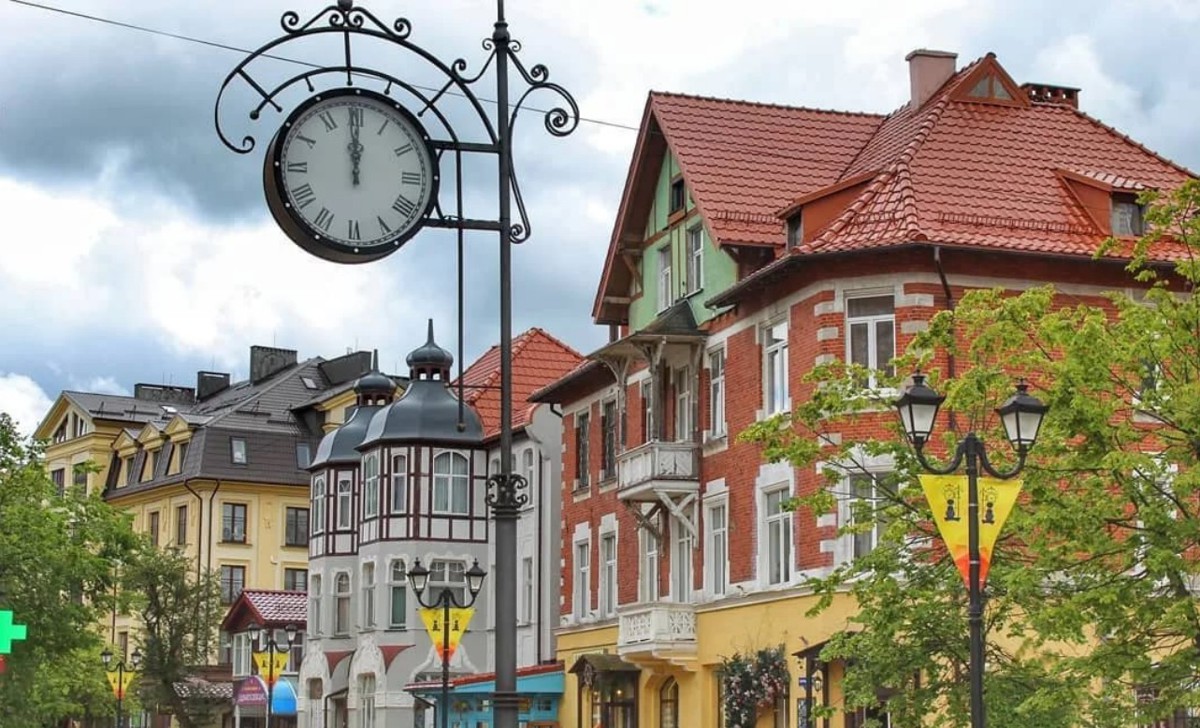 Положение о проведении муниципальногоконкурса на создание гимна города Зеленоградска1. Общие положенияМуниципальный конкурс на создание гимна города Зеленоградска проводится с целью патриотического воспитания и любви к малой Родине и в рамках празднования Дня города (далее – Конкурс).2. Участники конкурса В Конкурсе могут принимать участие жители и гости МО «Зеленоградский муниципальный округ Калининградской области».Возрастные категории:- дети (до 18 лет);- молодежь (до 35 лет);- зрелый возраст (старше 35 лет).3. Номинации Конкурса- Текст гимна города Зеленоградска.- Текст и музыка гимна города Зеленоградска.4. Сроки и порядок проведения КонкурсаКонкурс проводится с 08 августа по 05 сентября 2022 года. Подведение итогов конкурса пройдет с 05 по 09 сентября 2022 года. Прием работ до 05 сентября 2022 года (включительно) на e-mail: yagunovarono@gmail.com. Конкурсная комиссия путем открытого голосования определяет победителей. Решение жюри принимается простым большинством голосов из числа ее членов.По решению жюри отдельные работы, не вошедшие в число призеров, могут быть отмечены специальными поощрительными призами.5. Требования к творческим работамДля участия в Конкурсе необходимо подготовить и в установленный срок предоставить на электронный адрес свой вариант текста, а также предложения по музыке официального гимна города Зеленоградска;Написание авторской музыки является желательным приложением к конкурсным материалам, повышающим общую оценку работы. По условиям конкурса возможно наложение авторского текста на известные музыкальные произведения.К конкурсной работе должна быть приложена заявка установленного образца (приложение).Авторская команда конкурса может включать более 2-х человек.Технические требования к конкурсной работе:- предложения по тексту гимна излагаются в электронном виде в программе Microsoft Office Word или иных текстовых редакторах, кегль 14, интервал межстрочный -1,5, шрифт Times New Roman;- предложения по музыкальному сопровождению отправляются в формате mp3;- категорически запрещается использовать чужие идеи (полностью или частично). В случае несоблюдения данного условия работа отстраняется от участия в Конкурсе.
6. Авторские праваОтправляя работы на Конкурс, каждый из участников безвозмездно передает организатору неисключительные авторские права на их использование на весь срок действия исключительного права нижеуказанными способами, предусмотренными п. 2 ст. 1270 Гражданского кодекса Российской Федерации, в том числе:Воспроизводить работы, в том числе записывать на устройство памяти ЭВМ в цифровой форме.Публично показывать работы, доводить их до всеобщего сведения.Сообщать в эфир, то есть сообщать работы для всеобщего сведения (включая показ) по телевидению.Сообщать по кабелю, то есть сообщать работы для всеобщего сведения (включая показ) по телевидению с помощью кабеля, провода, оптического волокна или аналогичных средств, включая передачу по сети Интернет.Предоставление работ на Конкурс является согласием с вышеприведенными условиями.7. Порядок награжденияВсе участники Конкурса получат свидетельства об участии. Победители и призеры будут награждены подарками и призами. Награждение состоится 17 сентября 2022 года.ПриложениеЗАЯВКА
на участие в муниципальномконкурсе на создание гимна города ЗеленоградскаФИО участника конкурса (полностью):Возраст участника конкурса:Место учебы участника конкурса:ФИО руководителя (полностью):Название работы:Я, _______________________________________________________________(фамилия имя отчество)настоящим подтверждаю, что являюсь автором или обладателем исключительных прав на представленную (ые) конкурсную (ые)  работу (ы) и даю согласие на использование направленных на муниципальный конкурс на создание гимна города Зеленоградска, работ(ы) следующими способами (без выплаты авторского вознаграждения): воспроизводить работы (публиковать их в СМИ и иных информационно-рекламных материалах), демонстрировать работы на выставках и других публичных мероприятиях, публиковать фотографии в средствах массовой информации на некоммерческой основе. Никакое третье лицо не может требовать прав или возражать в связи с любой публикацией представленных работ.Выражаю свое согласие на использование и обработку своих персональных данных в процессе проведения конкурса.Я, _______________________________________________________________(фамилия имя отчество)настоящим подтверждаю, что являюсь автором или обладателем исключительных прав на представленную (ые) конкурсную (ые)  работу (ы) и даю согласие на использование направленных на муниципальный конкурс на создание гимна города Зеленоградска, работ(ы) следующими способами (без выплаты авторского вознаграждения): воспроизводить работы (публиковать их в СМИ и иных информационно-рекламных материалах), демонстрировать работы на выставках и других публичных мероприятиях, публиковать фотографии в средствах массовой информации на некоммерческой основе. Никакое третье лицо не может требовать прав или возражать в связи с любой публикацией представленных работ.Выражаю свое согласие на использование и обработку своих персональных данных в процессе проведения конкурса.Я, _______________________________________________________________(фамилия имя отчество)настоящим подтверждаю, что являюсь автором или обладателем исключительных прав на представленную (ые) конкурсную (ые)  работу (ы) и даю согласие на использование направленных на муниципальный конкурс на создание гимна города Зеленоградска, работ(ы) следующими способами (без выплаты авторского вознаграждения): воспроизводить работы (публиковать их в СМИ и иных информационно-рекламных материалах), демонстрировать работы на выставках и других публичных мероприятиях, публиковать фотографии в средствах массовой информации на некоммерческой основе. Никакое третье лицо не может требовать прав или возражать в связи с любой публикацией представленных работ.Выражаю свое согласие на использование и обработку своих персональных данных в процессе проведения конкурса.«____»_________2022 г.__________________________________датаподписьрасшифровка подписи